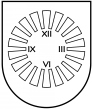 LATVIJAS  REPUBLIKA PRIEKUĻU NOVADA PAŠVALDĪBAReģistrācijas Nr. 90000057511, Cēsu prospekts 5, Priekuļi, Priekuļu pagasts, Priekuļu novads, LV-4126 www.priekuli.lv, tālr. 64107871, e-pasts: dome@priekulunovads.lvLēmumsPriekuļu novada Priekuļu pagastā2020.gada 23.janvārī							                  Nr.53								(protokols Nr.2, 52.p)Par pašvaldības īpašuma Maija iela 4-72, Liepā,  Liepas pagastā, Priekuļu novadā, nodošanu atsavināšanaiPamatojoties uz Vārds Uzvārds (turpmāk - Iesniedzējs) 2019.gada 18.jūnija iesniegumu (Priekuļu novada pašvaldībā reģistrēts 19.06.2019. ar Nr.3-9/2019-3569) par dzīvokļa īpašuma Maija iela 4-72, Liepā, Liepas pagastā, Priekuļu novadā, atsavināšanu īrniekam un izvērtējot domes rīcībā esošo informāciju, konstatēts:Priekuļu novada pašvaldība ir īpašuma ar kadastra numuru 4260 900 1062, ar kadastra apzīmējumu 4260 003 0241 001 062, 51,4 m2 platībā, 514/46682 kopīpašuma domājamās daļas no būves un 514/46682 kopīpašuma domājamās daļas no zemes, kas atrodas Priekuļu novada Liepas pagastā, Liepā, Maija ielā 4-72, tiesiskā valdītāja. Ir sakārtota dokumentācija dzīvokļa īpašuma ierakstīšanai zemesgrāmatā.Par dzīvokļa izīrēšanu ar Iesniedzēju noslēgts dzīvojamo telpu īres līgums uz nenoteiktu laiku.Dzīvokļa īpašuma nodošana atsavināšanai nav pretrunā pašvaldības interesēm, minēto nekustamo īpašumu nav lietderīgi saglabāt pašvaldības īpašumā, jo tas nav nepieciešams pašvaldības vai tās iestādēm to funkciju nodrošināšanai.Aizliegumi īpašuma atsavināšanai nav konstatēti. Īres un komunālo maksājumu parādu Iesniedzējam nav.Pamatojoties uz likuma ,,Par pašvaldībām” 12.pantu, 14.panta pirmās daļas 2. punktu; 21.panta pirmās daļas 17.punktu, Publiskas personas mantas atsavināšanas likuma 3.panta 1.daļas otro punktu, 4.panta ceturto daļu, 5.panta pirmo un piekto daļu, 8.panta otro daļu, 37.panta pirmās daļas 4.punktu, 45.panta ceturtās daļas 1.punktu un 2.punktu, Ministru kabineta 2011.gada 1.februāra noteikumu Nr.109 ,,Kārtība, kādā atsavināma publiskas personas manta” regulējumu, Finanšu komitejas 2010.gada 20.janvāra atzinumu par lēmuma projektu (protokols Nr. 1),atklāti balsojot: PAR –13 (Elīna Stapulone, Aivars Tīdemanis, Sarmīte Orehova Elīna Krieviņa, Aivars Kalnietis, Juris Sukaruks,  Arnis Melbārdis, Jānis Ročāns, Jānis Mičulis,  Mārīte Raudziņa, Dace Kalniņa, Māris Baltiņš, Ināra Roce), PRET –nav, ATTURAS –nav,  Priekuļu novada dome nolemj: Ierakstīt zemesgrāmatā uz pašvaldības vārda dzīvokļa īpašumu Priekuļu novada Liepas pagastā, Liepā, Maija iela 4-72.Pasūtīt dzīvokļa īpašuma Maija iela 4-72, Liepā, Liepas pagastā, Priekuļu novadā un tam piekrītošās kopīpašuma domājamās daļas no būves un zemes kadastra numurs 4260 900 1062, novērtējumu.Pēc tirgus novērtējuma saņemšanas, dzīvokļa īpašumu Maija iela 4-72, Liepā, Liepas pagastā, Priekuļu novadā, atsavināt īrniekam Vārds Uzvārds, personas kods ---------------, par nosacīto cenu Publiskas personas mantas atsavināšanas likumā noteiktajā kārtībā.Atbildīgais par lēmuma izpildi Attīstības nodaļas vadītāja V.Lapsele.Šo lēmumu var pārsūdzēt viena mēneša laikā no tā spēkā stāšanās dienas Administratīvās rajona tiesas attiecīgajā tiesu namā pēc pieteicēja adreses (fiziska persona- pēc deklarētās dzīvesvietas vai nekustamā īpašuma atrašanās vietas, juridiska persona- pēc juridiskās adreses vietas). Saskaņā ar Administratīvā procesa 70.panta pirmo un otro daļu, lēmums stājas spēkā ar brīdi, kad tas paziņots adresātam, sūtot pa pastu – septītajā dienā pēc tā nodošanas pastā.Domes priekšsēdētāja		(paraksts)				Elīna Stapulone